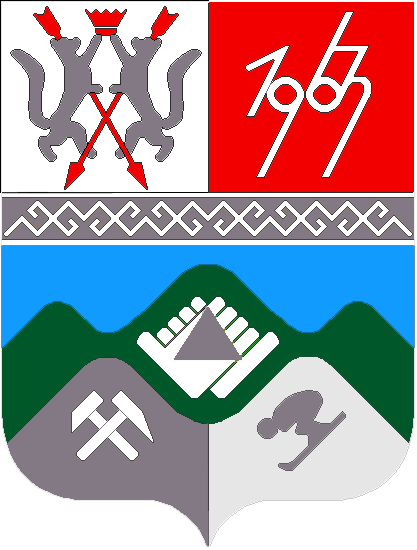 КЕМЕРОВСКАЯ ОБЛАСТЬТАШТАГОЛЬСКИЙ МУНИЦИПАЛЬНЫЙ РАЙОНАДМИНИСТРАЦИЯТАШТАГОЛЬСКОГО МУНИЦИПАЛЬНОГО РАЙОНА                         ПОСТАНОВЛЕНИЕот «_15_» октября  2014г. №_884-п_ Об утверждении муниципальной целевой программы«Обеспечение жильем молодых семей» на 2015-2017 годы 	В целях  комплексного решения  вопросов  обеспечения жилыми помещениями молодых семей, место жительства которых находится на территории Таштагольского муниципального района:1. Утвердить муниципальную целевую программу «Обеспечение жильем молодых семей» на 2015-2017 годы, согласно приложению.2.Пресс-секретарю Главы Таштагольского  муниципального района (В.Н.Колмыков)   опубликовать настоящее постановление  в газете «Красная Шория» и разместить на официальном сайте администрации Таштагольского муниципального района в сети интернет.3. Контроль за исполнением постановления возложить на заместителя Главы Таштагольского муниципального района  А.В.Суровцева.           4.Признать утратившим силу с 01.01.2015г. постановление Администрации Таштагольского муниципального района №116-п от 15.10.2013г. Об утверждении муниципальной целевой программы «Обеспечение жильем молодых семей» на 2014-2016 годы.5. Настоящее постановление вступает в силу со дня его официального опубликования, но не  ранее 01.01.2015г.  Глава Таштагольского муниципального района					                 В.Н.МакутаПриложение к постановлению Администрации Таштагольского муниципального района                                                                                           от 15.10.2014 г. № 884-пМуниципальная целевая программа «Обеспечение жильем молодых семей»  на 2015-2017 годыПАСПОРТ муниципальной целевой  программы  «Обеспечение жильем молодых семей»  на 2015-2017 годы1.Содержание программы и необходимость её решенияпрограммными методамиНа 01.09.2014 года 65 молодых семей состоит в списке участников подпрограммы «Обеспечение жильем молодых семей», нуждающихся в жилье в соответствии с законодательством Российской Федерации.Участницей программы может быть молодая семья, в том числе неполная молодая семья, состоящая из 1 молодого родителя и 1 и более детей, соответствующая следующим условиям:-возраст супругов либо 1 родителя в неполной семье не превышает 35 лет;-признанные нуждающимися в улучшении жилищных условий в соответствии с законодательством Российской федерации и Кемеровской области;-имеющие доходы либо иные денежные средства, достаточные для оплаты расчетной (средней) стоимости жилья в части превышающий размер предоставляемой социальной выплаты.Как правило, молодые семьи не могут получить доступ на рынок без бюджетной поддержки. Даже имея достаточный уровень дохода для получения ипотечного жилищного кредита, они не смогут оплатить первоначальный взнос при получении кредита или займа. К тому же, они еще не имеют возможности накопить на эти цели необходимые средства.Поддержка молодых семей при решении жилищной проблемы станет основой стабильных условий жизни для наиболее активной части населения, повлияет на улучшение  демографической ситуации в Таштагольском муниципальном районе.Решение жилищной проблемы молодых граждан позволит сформировать экономически активный слой  населения.2.  Цели  и задачи ПрограммыОсновной целью Программы является предоставление финансовой поддержки в решении жилищной проблемы молодым семьям, нуждающимся в улучшении жилищных условий.В рамках Программы предусматривается решение следующих задач:-предоставление молодым семьям социальной выплаты на приобретение жилья, в том числе на уплату первоначального взноса при получении ипотечного жилищного кредита или займа на приобретение жилья или строительство индивидуального жилья, а так же на погашение основной суммы долга и уплату процентов по ипотечным кредитам или займам, за исключением процентов, штрафов, комиссий и пеней за просрочку исполнения обязательств по этим кредитам или займам;-создание условий для привлечения молодыми семьями собственных средств, финансовых средств банков и других организаций, предоставляющих ипотечные кредиты и займы для приобретения жилья или строительства индивидуального жилья.- создание условий для изменения демографической ситуации в районе3. Система программных мероприятий          Основные мероприятия программы:3.1. Организация работы с населением;3.1.1. Информационно разъяснительная работа  с населением;3.1.1.1.Информирование населения о порядке и условиях участия в Программе через средства СМИ;3.1.1.2 Информирование очередников об условиях участия в Программе;3.1.2. Работа с гражданами по приему документов;3.1.2.1. Прием граждан, прием документов от граждан для включения в список молодых семей;3.1.2.2.Проверка документов на соответствие требованиям законодательства и условиям Программы;3.2. Организация работы с уполномоченными органами;3.2.1. Составление списков молодых семей, участников Программы;3.2.2. Расчет размеров социальной выплаты молодым семьям-участникам Программы;3.3. Предоставление социальной выплаты;3.3.1. Подготовка распорядительных документов;3.3.2. Предоставление социальной выплаты участникам Программы;3.4. Контроль исполнения и возврат средств;3.4.1. Контроль целевого использования и возврата заемных средств3.4.2. Отчет об итогах работы за прошедший финансовый годМероприятия направлены на реализацию поставленных Программой целей и задач.   Перечень конкретных мероприятий представлен в разделе 7 Программы.4. . Ресурсное обеспечение Программых организаций, предоставляющих ипотечные кредиты и займы для приобретения жиль или строительсРесурсное обеспечение ПрограммыОбъем финансирования Программы  из местного бюджета  на 2015-2017 годы составит 2000 тыс.руб. в том числе по годам:         2015 год - 2000 тыс. руб.         2016 год-  0 тыс.руб.         2017 год – 0   тыс.руб.Объемы финансирования из местного бюджета подлежат ежегодному уточнению, исходя из возможностей  бюджета на соответствующий финансовый год.Кроме того, предполагается привлечь для реализации программных мероприятий иные не запрещенные законодательством источники финансирования.5. Оценка эффективности ПрограммыЖилищные условия улучшат 15 молодых семей, в том числе по  годам:  2015 год – 15 молодых семей;  2016год –  0 молодых семей;  2017год -   0 семей,  а также обеспечит:-создание условий для повышения уровня обеспеченности жильем молодых семей;-создание условий для формирования активной жизненной позиции молодежи;-укрепление семейных отношений и снижение социальной напряженности в обществе;-улучшение демографической ситуации в районе.  6. Организация управления Программой и контрольза ходом  реализации        Директор Программы несет ответственность за реализацию и конечные результаты Программы, рациональное  использование выделяемых на ее выполнение финансовых средств, организует управление реализацией Программы.         Директор Программы разрабатывает и представляет заказчику Программы ежеквартально отчет о реализации Программы.          Контроль за реализацией Программы осуществляет Глава Таштагольского муниципального района и заказчик Программы.7. Программные мероприятияНаименование программыМуниципальная целевая программа «Обеспечение жильем молодых семей» на 2015-2017 годы (далее-Программа)Заказчик программыАдминистрация Таштагольского муниципального  района   Директор  программыЗаместитель Главы Таштагольского муниципального района  А.В.СуровцевОсновные разработчики программыОтдел по учету и распределению жилья администрации Таштагольского муниципального районаЦели  ПрограммыЦели программы: Поддержка решения жилищной проблемы молодых семей, признанных в установленном порядке нуждающимися в улучшении жилищных условий.Задачи ПрограммыОсновными задачами программы являются:-предоставление молодым семьям социальных выплат на приобретение жилья, в том числе на оплату первоначального взноса при получении ипотечного жилищного кредита или займа на приобретение жилья или строительство индивидуального жилья, а также  на погашение основной суммы долга и уплату процентов по ипотечным жилищным кредитам или займам на приобретение жилья или строительство индивидуальных жилых домов;-создание условий для привлечения молодыми семьями собственных средств, дополнительных финансовых средств банков и других организаций, предоставляющих ипотечные жилищные кредиты и займы для приобретения жилья или строительство индивидуального жилья;- улучшение демографической ситуации в районеСрок  реализации программы2015-2017 годыОсновные мероприятия Программы-признание  молодых семей нуждающимися в улучшении жилищных условий в порядке, установленном законодательством РФ;-формирование списков молодых семей для участия в программе;-определение ежегодного объема средств, выделяемых из местного бюджета на реализацию мероприятий программы;-выдача молодым семьям в установленном порядке свидетельств на приобретение жилья, исходя из средств финансирования, предусмотренных на эти цели в местном бюджете, а также объемов софинансирования за счет средств бюджета субъекта Российской Федерации и федерального бюджетаОсновные исполнители ПрограммыОтдел по учету и распределению жилья администрации Таштагольского муниципального районаОбъемы и источники финансирования ПрограммыСредства местного бюджета –2000 тыс. руб., в том числе по годам:2015год – 2000 тыс.руб2016 год – 0 тыс.руб.2017год -   0 тыс.рубОжидаемые конечные результаты реализации ПрограммыУспешное выполнение  мероприятий программы позволит обеспечить жильем 15 молодых семей, в том числе по годам:2015 год – 15 семей; а также обеспечит:-создание условий для повышения уровня обеспеченности жильем молодых семей;-создание условий для формирования активной жизненной позиции молодежи;-укрепление семейных отношений  и снижение социальной напряженности в обществе;-улучшение демографической ситуации в районеОрганизация контроля  за выполнением ПрограммыЗаказчик   Программы, Глава Таштагольского муниципального района№п/пМероприятияОбъем финансирования (тыс. руб.)Объем финансирования (тыс. руб.)Объем финансирования (тыс. руб.)Объем финансирования (тыс. руб.)№п/пМероприятияВсего2015201620171Предоставление молодым семьям социальных выплат на приобретение жилья, в том числе:на уплату первоначального взноса при получении ипотечного жилищного кредита или займа на приобретение жилья или строительство индивидуального жилья,        а так же на погашение основной суммы долга и уплату процентов по ипотечным жилищным кредитам или займам на приобретение жилья или строительство индивидуального жилья2000200000ИТОГО2000200000